McGhee Elementary SchoolSuggested School Supply Lists2023-2024Kindergarten1st Grade2- boxes crayons (24 count)1- pencil box1- kid scissors24- #2 pencils (yellow pencils only)4- glue sticks (no gel or colored)2- pink erasers1- plug in headphones2- boxes crayons (24 count)1- kid scissors2- glue sticks (no gel or colored)48- #2 yellow pencils1- pk. pencil top erasers2- folders with pockets1- pencil pouch-no box8- thin, black dry erase markers1- plug in headphones labeled w/ name2nd Grade3rd Grade3- boxes crayons (24 count)1- pencil box1- kid scissors8- glue sticks48- #2 pencils (sharpened)2- pink erasers1- watercolor paints (8 colors)2- folders with pockets(plastic)1- old, clean sock1- spiral notebook(wide ruled)6- black dry erase markers2- yellow highlighters1- box crayons (24 count)1- kid scissors48- #2 pencils  (NO MECHANICAL PENCILS)2- pk. pencil top erasers8- glue sticks1- colored pencils1- watercolor paints (8 colors)1- ruler1- spiral notebook (wide ruled)1- box water base markers2- folders with pockets1- pencil box1- plug in headphones4th Grade5th Grade1- pencil box1- scissors48- #2 pencils (sharpened)1- colored pencils1- water based markers1- watercolor paints (8 colors) 1- box crayons (24 count)1- plug in headphones2- black sharpies1- box crayons (24 count)1- 1 inch 3 ring binder1- pkg. paper (wide ruled)2- spiral notebooks1- liquid glue2- glue sticks48- #2 pencils(sharpened)1- colored pencils1- watercolors (8 colors)1- folders with pockets1- scissors1- ruler (standard & metric measurements)2-  small pencil sharpener1- plug in headphones2- blk sharpie 1- pencil box1- pk binder dividers with tabs (8 count)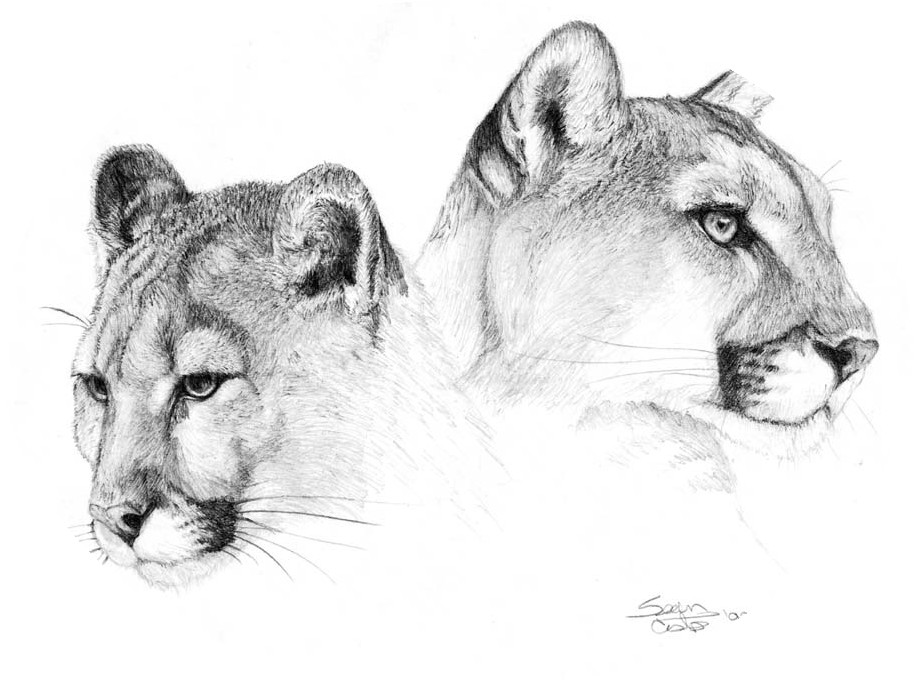 